V./2.sz.mellékletÓBUDAI EGYETEM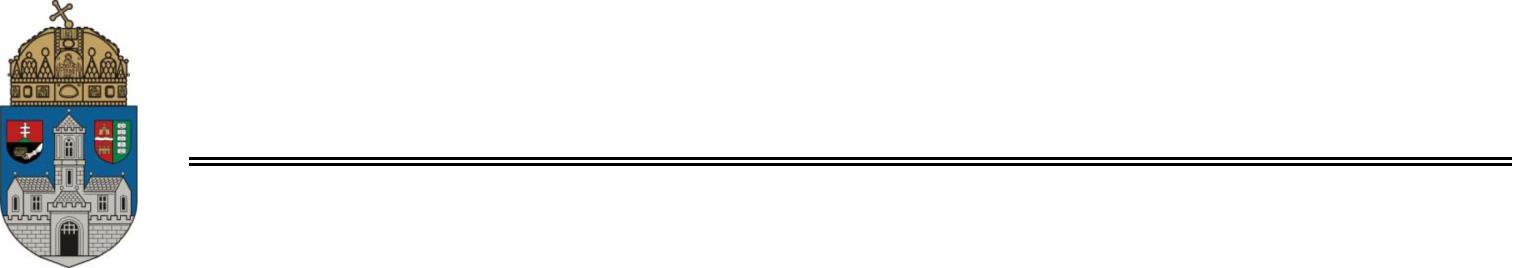 Kar neveSZAKDOLGOZAT KONZULTÁCIÓS NAPLÓHallgató neve:	Neptun Kód:	Tagozat:.....................................................	..................................	..................................Telefon:	Levelezési cím:........................................................	........................................................................................Szakdolgozat címe magyarul:...............................................................................................................................................................................Szakdolgozat címe angolul:...............................................................................................................................................................................A Konzultációs naplót összesen 4 alkalommal az egyes konzultációk alkalmával kell láttamoztatni bármelyik konzulenssel.A hallgató a „Szakdolgozat” tantárgy aláírási követelményét teljesítette......................................................................................Intézményi konzulensIntézményi konzulens:Intézményi konzulens:Intézményi konzulens:Külső konzulens:Külső konzulens:.................................................................................................................................................................................................................................................................Kérjük,hogy az adatokat nyomtatot nagy betűkkel írja!Kérjük,hogy az adatokat nyomtatot nagy betűkkel írja!Kérjük,hogy az adatokat nyomtatot nagy betűkkel írja!Kérjük,hogy az adatokat nyomtatot nagy betűkkel írja!Alk.DátumTartalomAláírás1.2.3.4.